Bushes Primary Clothing and School Uniform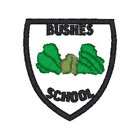 All children are encouraged to wear:Grey school trousers, shorts or skirtWhite polo shirt (with or without school badge) (no shirts and ties just now please)Grey or green cardigan, grey or green jumper, green sweatshirt (with or without school badge)Practical footwearOutdoor, waterproof jacketChildren will also be encouraged to bring with them these items on the days the weather dictates their need:Waterproof trousers Welly boots (and a small bag containing indoor shoes for these days only)Sun Hat Sunscreen should be applied at home on sunny daysThere will be no option for children to leave any of these items in school and they must be taken home each night.Other PointsA fresh uniform should be worn each dayWe will update you on the need for bringing in gym kit and indoor shoes when we require them.  All items of clothing and footwear, as ever, should have your child’s name clearly marked on it. We will not be able to hold onto any lost property but items with names on them will be returned to pupils immediately. Children will not be allowed to bring toys in with them to school.We would encourage all children where possible to bring with them a pencil case on the first day containing stationary and colouring pens and/or pencils. This will remain in school in your child’s own tray and they will not share these with other children or bring them to and from school.Water bottles can be brought to school and refilled if necessary. I would ask that you send your child to school with a full water bottle with a spare if at all possible.Packed lunch boxes and bags can be brought each day, and these will remain at your child’s own desk. Children will eat in the classroom or outside when the weather allows. School bags are permitted to be brought but given the above points and that learning materials required to be completed will be provided online, you may decide that your child does not need to bring a school bag and you want to reduce the number of transient items being used.I hope this answers any questions you may have around uniform, however if you have any questions please just get in touch.